							                                   ПРОЕКТ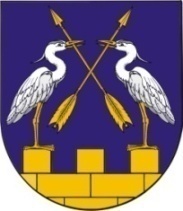 КОКШАЙСКАЯ  СЕЛЬСКАЯ       МАРИЙ ЭЛ РЕСПУБЛИКЫСЕ         АДМИНИСТРАЦИЯ  ЗВЕНИГОВО МУНИЦИПАЛ                                            ЗВЕНИГОВСКОГО       РАЙОНЫН КОКШАЙСК           МУНИЦИПАЛЬНОГО РАЙОНА ЯЛ КУНДЕМ          РЕСПУБЛИКИ МАРИЙ ЭЛ АДМИНИСТРАЦИЙЖЕ                      ПОСТАНОВЛЕНИЕ 			                           ПУНЧАЛот ________ 2021г.   № __О предоставлении разрешения на  отклонение от предельных              параметров  разрешенного строительства     Руководствуясь Федеральным законом от 06.10.2003 г. № 131-ФЗ «Об общих принципах организации местного самоуправления в Российской Федерации», в соответствии с Градостроительным Кодексом Российской Федерации,  Правилами землепользования и застройки  МО «Кокшайское сельское поселение» Звениговского  муниципального района Республики Марий Эл,  утвержденных решением  Собрания депутатов МО «Кокшайское сельское поселение»  от 11.03.2013г.  №176 (с изм. и доп), с учетом результатов публичных слушаний,  проведенных «___» ____2021г.  с  вопросом о предоставлении  разрешения на отклонение от предельных параметров разрешенного строительства,  Кокшайская сельская администрацияПОСТАНОВЛЯЕТ: 1. Предоставить  разрешение  на отклонение от предельных параметров разрешенного строительства  на  земельном  участке с кадастровым номером 12:14:0109003:141,  площадью 653 кв.м., расположенном по адресу:  Местоположение установлено относительно ориентира,  расположенного  в границах участка.  Почтовый адрес ориентира:  Республика Марий Эл,  Звениговский район, земельный участок расположен в юго-восточной части кадастрового квартала,                                    в  части  уменьшения  минимального отступа   от   границ   земельного  участка  при  строительстве   жилого  дома  базы  отдыха  с  северной стороны  с  5 метров  до 3 метров.  Участок  расположен  в  зоне  объектов  санаторно-курортного  лечения,  отдыха  и  туризма (Р-3).     2. Постановление    вступает   в    силу    после     его     официального обнародования. Глава  Администрации 					П.Н. Николаев 